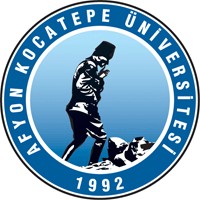 T.CAFYON KOCATEPE ÜNİVERSİTESİFen Edebiyat Fakültesi Dekanlığı (Öğrenci İşleri’ne)Tek Ders Sınavı Başvuru FormuFen Edebiyat Fakültesi ……………………………… bölümü …………………..nolu öğrencisiyim.Mezuniyetime tek dersim kalmıştır.20…… / 20…… Eğitim-Öğretim yılı güz / bahar yarıyılında aşağıda belirtmiş olduğum dersten Tek ders sınavına girmek istiyorum, gereğini arz ederim.Adı soyadı	: İmza	:DERSİN ADI		YARIYILI	…………………………………………………..…	………………………Adres :Tlf (GSM) :